Уважаемые родители!На этой страничке вы можете ознакомиться с рекомендациями педагогов подготовительной группыТема  «Такой далекий космос» 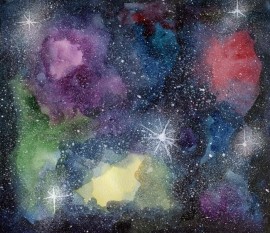 Рисование «Звездное небо» (нетрадиционная техника). Материал: альбомные листы, затонированные синей краской, зубная щетка (либо кисть с жёсткой щетиной), акварельные краски, стаканчики с водой, кисточки, смятая в комок бумага, влажные салфетки.Особенности выполнения работы: Зубной щеткой или кистью с жесткой щетиной разбрызгиваем жёлтую, белую, оранжевую краску по поверхности листа.  Это звёзды. После этого следует помыть руки или вытереть их влажной салфеткой. После появления на небе звёзд, переходим к изображению загадочных планет с помощью комка бумаги. Дети плотно сжимают листы бумаги, чтоб получился комок, макают в приготовленный раствор краски, плотно прижимают к «звёздному небу» и осторожно поднимают комок вверх, не сдвигая его в сторону. Благодаря отпечатку,  получаются изображения разнообразных видов и форм. Оставляем «небо» просохнуть.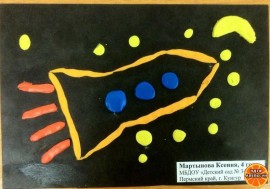 Лепка «Ракета»Материал: картинки с изображением ракеты, планет; пластилин; черный картон; салфетки; доски.     Особенности выполнения работы:       Берем пластилин, катаем, катаем длинный жгутик для борта ракеты. Выкладываем.     Катаем жгутик и стекой разрезаем его на равные части – это хвост ракеты.     Катаем шарики – это окошки – иллюминаторы нашей ракеты.     Из тоненьких жгутиков скручиваем спиральки по принципу «улитки» и украшаем фон.Много полезной информации, мультиков и фильмов на этом сайте http://www.tvroscosmos.ru/3846/ и https://www.youtube.com/watch?v=HPdn3R36rAQ  «Изучаем космос – Солнечная система для детей» https://www.youtube.com/watch?v=tXzp-OWqPEg&list=PLvtJKssE5NrgeBi1pGJ5YL5Uyst4JM8-N&index=18&t=0s  https://www.youtube.com/watch?v=ZQwut-tEtPo&list=PLvtJKssE5NrgeBi1pGJ5YL5Uyst4JM8-N&index=18- Расскажите, что вы знаете о Юрии Алексеевиче Гагарине?  Ю.А. Гагарин был первым человеком, полетевшим в космос. Он поднялся высоко-высоко над Землёй на космическом корабле. Людей, которые летают в космос, называют космонавтами. Мы гордимся тем, что первым в космос полетел русский человек.
- Прежде чем отправить человека в космос, полетели две собачки Белка и Стрелка, полёт прошёл успешно, и они вернулись на землю. А потом уже в космос полетел человек.
- Как называется костюм космонавта?
- Какой самый быстрый вид транспорта?Почитайте вместе отрывок из книги  В.П. Бороздина ПЕРВЫЙ В КОСМОСЕРазвивающий мультфильм «Астрономия для маленьких»  и другие задания по данной теме – ссылка vk.com/club193815537Общие рекомендации по теме:Просмотр мультфильмов:«Незнайка на Луне», 1997 (по произведению Николая Носова «Незнайка на Луне»)«Главный звёздный» 1966, мультфильм, короткометражкаФиксики «О вращении земли» (повторите с ребенком времена года и части суток)Мультфильм «Астрономия для самых маленьких» Режиссер: Давид Саакянц.Тайна третьей планеты Мультфильм, 1981Много полезной информации, мультиков и фильмов на этом сайте http://www.tvroscosmos.ru/3846/ и https://www.youtube.com/watch?v=HPdn3R36rAQ  «Изучаем космос – Солнечная система для детей» https://www.youtube.com/watch?v=tXzp-OWqPEg&list=PLvtJKssE5NrgeBi1pGJ5YL5Uyst4JM8-N&index=18&t=0s  https://www.youtube.com/watch?v=ZQwut-tEtPo&list=PLvtJKssE5NrgeBi1pGJ5YL5Uyst4JM8-N&index=18 Чтение литературы:Николай Носов «Незнайка на Луне» 1997Разучивание: «Астрономическая считалка», стихотворение Владимира Степанова «Юрий Гагарин»Рассказы/беседы «О Космосе» ресурс http://ya-uznayu.ru/Стихи о космосе – https://mamamozhetvse.ru/stixi-pro-kosmos-dlya-detej-30-luchshix.htmlЗагадки о космосе – https://mamamozhetvse.ru/zagadki-pro-kosmos-dlya-detej.html            Сказки про космос – https://olga-tales.in.ua/skazki-pro-kosmos/А также обратите внимание:Как заниматься с ребенком дома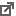 